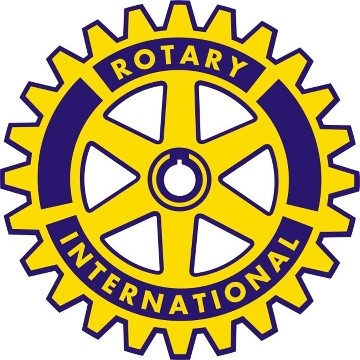 2022-2023 Nevada Rotary ClubBoard of DirectorsPresident – Doug JonesPast President – Emmi MillerPresident Elect – Christa SkaggsPresident Nominee – Craig WelterEvening Club President – Brandon SillsTreasurer – Denny SkinnerSecretary – Emmi MillerDirector – Ric MartinezDirector – Ros DunblazierDirector – Robb Schmidt Director – OpenFoundation Chair – Jon AugustusMembership Chair – Marty & Jenny ChittyInternational Chair – Kris DuggerLiteracy Chair – Evening ClubYouth Exchange Chair – Sara ClausenPublic Relations Chair – Christa SkaggsJunior Rotarian Advisors – Mark Cahill, Dan Johnson, Sara Clausen